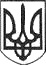 РЕШЕТИЛІВСЬКА МІСЬКА РАДАПОЛТАВСЬКОЇ ОБЛАСТІВИКОНАВЧИЙ КОМІТЕТРІШЕННЯ28 вересня 2021 року                                                                                  № 301Про намір передачі нерухомого майна в оренду Керуючись законами України „Про місцеве самоврядування в Україні”, „Про оренду державного та комунального майна”, Порядком передачі в оренду державного та комунального майна, затвердженим постановою Кабінету Міністрів України від 03.06.2020 № 483, Методикою розрахунку орендної плати за державне майно, затвердженою постановою Кабінету Міністрів України від 28.04.2021 № 630, рішенням третьої позачергової сесії Решетилівської міської ради від 27.01.2021 № 105-3-VІІІ „Про затвердження документів щодо оренди майна Решетилівської міської територіальної громади”, виконавчий комітет Решетилівської міської радиВИРІШИВ:		1. Передати в оренду (за результатами аукціону) нежитлове приміщення (танцювальна зала), розташоване за адресою: вул. Покровська, 19, м. Решетилівка, загальною площею 154,2 кв.м.		2. Передати в оренду (без проведення аукціону) частину нежитлового приміщення (автогараж), розташоване за адресою: вул. Грушевського, 76, м. Решетилівка, загальною площею 21,7 кв.м.		3. Включити до Переліку першого типу нежитлове приміщення (танцювальна зала), розташоване за адресою: вул. Покровська, 19, м. Решетилівка, загальною площею 154,2 кв.м.		4. Включити до Переліку другого типу частину нежитлового приміщення (автогараж), розташоване за адресою: вул. Грушевського, м. Решетилівка, 76, загальною площею 21,7 кв.м.		5. Доручити відділу з юридичних питань та управління комунальним майном виконавчого комітету міської ради (Колотій Н.Ю.) провести процедуру передачі вказаних об’єктів в оренду.Міський голова								О.А. Дядюнова